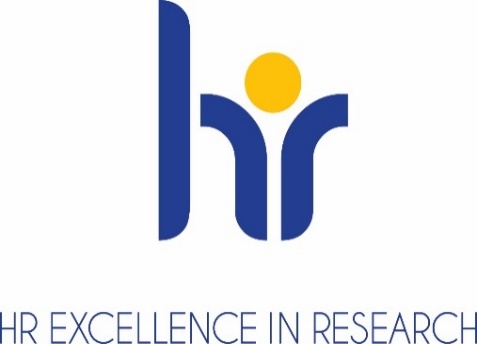 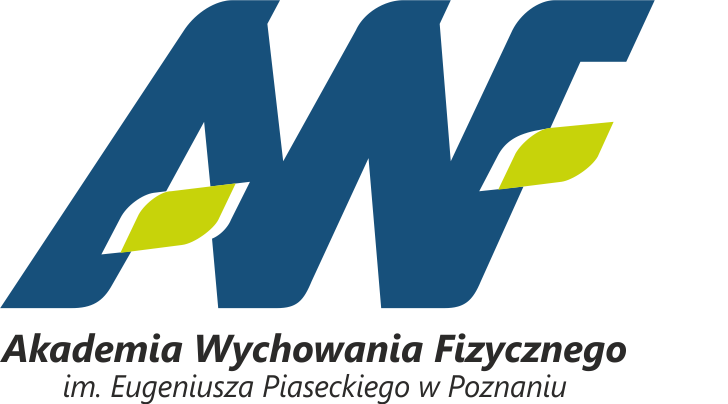 Wzór ogłoszenia konkursowego (przygotowany na podstawie § 68 i § 69 Statutu Akademii Wychowania Fizycznego im. E. Piaseckiego w Poznaniu)Ogłoszenie dotyczące konkursu otwartego znajduje się pod linkiem: http://www.awf.poznan.pl/pl/uczelnia/konkursy-oferty-pracyProwadzone przez Akademię Wychowania Fizycznego w Poznaniu nabory i konkursy są otwarte, realizowane przy zachowaniu przejrzystych procedur, transparentności oraz czytelnych i jednoznacznych kryteriów z uwzględnieniem zróżnicowanej kariery zawodowej.Dokumenty aplikacyjne prosimy przesłać na adres (wpisać adres) lub wysłać skany wymaganych dokumentów na adres mailowy (wpisać adres) do dnia (wpisać datę).Klauzula informacyjna dla Kandydata Zgodnie z art. 13 Rozporządzenia Parlamentu Europejskiego i Rady (UE) 2016/679 z dnia 27 kwietnia 2016 r. w sprawie ochrony osób fizycznych w związku z przetwarzaniem danych osobowych – ogólne rozporządzenie o ochronie danych osobowych (Dz. U. UE L 119/1 z dnia 4 maja 2016 r.) informujemy, że:Administratorem Pani/Pana danych osobowych jest Akademia Wychowania Fizycznego im. Eugeniusza Piaseckiego w Poznaniu z siedzibą: ul. Królowej Jadwigi 27/39, 61-871 Poznań.Administrator danych osobowych powołał Inspektora Ochrony Danych nadzorującego prawidłowość przetwarzania danych osobowych, z którym można skontaktować się za pośrednictwem adresu e-mail: iod@awf.poznan.pl Pani/Pana dane osobowe przetwarzane będą w celu przeprowadzenia rekrutacji na stanowisko wskazane w ogłoszeniu oraz w celu ewentualnego ustalenia, dochodzenia lub obrony przed roszczeniami, jeżeli roszczenia dotyczą prowadzonej przez nas rekrutacji. W tym   celu będziemy przetwarzać Pani/Pana  dane osobowe w oparciu o nasz prawnie uzasadniony interes, polegający na ustaleniu,   dochodzeniu lub obrony przed roszczeniami w postępowaniu przed sądami lub organami państwowymi.Odbiorcami Pani/Pana danych osobowych będą upoważnieni pracownicy Administratora.Pani/Pana dane osobowe przetwarzamy w celu prowadzenia rekrutacji na stanowisko wskazane w ogłoszeniu przez okres nie dłuższy niż 60 dni od momentu publikacji ogłoszenia, a gdy wyraziłaś/eś zgodę na udział w przyszłych rekrutacjach przez okres nie dłuższy niż 180 dni od momentu publikacji ogłoszenia. Ponadto Pani/Pana dane osobowe możemy przechowywać dla celów ustalenia, dochodzenia lub obrony przed roszczeniami związanymi z procesem rekrutacji przez okres nie dłuższy niż 180 dni od momentu publikacji ogłoszenia.Posiada Pani/Pan prawo do żądania od administratora dostępu do danych osobowych, prawo do ich sprostowania, usunięcia lub ograniczenia przetwarzania, prawo do wniesienia sprzeciwu wobec przetwarzania, prawo do przenoszenia danych, prawo do cofnięcia zgody w dowolnym momencie. Cofnięcie zgody pozostaje bez wpływu na zgodność z prawem przetwarzania, którego dokonano na podstawie zgody przed jej cofnięciem.Administrator poparł zasady i zalecenia przyjęte w 2005r. przez Komisję Europejską (w Europejskiej Karcie Naukowca i Kodeksie Postępowania przy rekrutacji pracowników naukowych). Wdrażając te zasady używa loga „Human Resources Excellence in Research”.  Fakt ten może prowadzić do oceny potwierdzającej, że stosuje zasady Karty Naukowca i Kodeksu Postępowania przy rekrutacji pracowników naukowych. Może to prowadzić do ujawnienia (wobec uprawnionych instytucji) dokumentacji konkursowej i Państwa danych.Ma Pani/Pan prawo wniesienia skargi do organu nadzorczego – Prezesa Urzędu Ochrony Danych Osobowych, ul. Stawki 2, 00 – 193 Warszawa.Podanie Przez Panią/Pana jest dobrowolne jednakże niezbędne do realizacji celu określonego w pkt 5. Konsekwencją niepodania danych osobowych będzie brak możliwości rozpatrzenia zgłoszonej przez Pani/Pana kandydatury na wskazane w ogłoszeniu stanowisko. Pani/Pana dane osobowe zawarte w CV nie będą przekazywane poza Europejski Obszar Gospodarczy oraz nie będą poddawane zautomatyzowanemu procesowi profilowania.Klauzule dla kandydata:Prosimy o zawarcie w CV klauzuli lub klauzul.Klauzula obligatoryjna:Zgodnie z art.6 ust.1 lit. a ogólnego rozporządzenia o ochronie danych osobowych (RODO) z dnia 27 kwietnia 2016 r. (Dz. Urz. UE L 119 z dnia 04.05.2016) wyrażam zgodę na przetwarzanie moich  danych osobowych zawartych w ofercie pracy (CV) dla potrzeb niezbędnych do realizacji procesu rekrutacji na wskazane w ogłoszeniu stanowisko, prowadzonego przez Akademię Wychowania Fizycznego im. Eugeniusza Piaseckiego z siedzibą w Poznaniu. Klauzula nieobligatoryjna:Zgodnie z art.6 ust.1 lit. a ogólnego rozporządzenia o ochronie danych osobowych (RODO) z dnia 27 kwietnia 2016 r. (Dz. Urz. UE L 119 z dnia 04.05.2016) wyrażam również zgodę na przetwarzanie przez ogłoszeniodawcę moich danych osobowych na potrzeby przyszłych rekrutacji. DaneOpisKonkurs na stanowiskomożliwy wybór: profesor, profesor uczelni, adiunkt, asystent, docent, wykładowca, lektor, instruktorWydział i JednostkaMiejsce pracyRodzaj umowyOpis stanowiska i zadańOkreślenie wymagań stawianych kandydatomWykaz wymaganych dokumentówTermin i miejsce składania ofertTermin rozstrzygnięcia konkursuWymagane oświadczeniaOferujemy